12 maja 2020   klasa 6aTemat: Rozwiązywanie zadań tekstowych.Cele lekcji:- rozwiązywanie zadań za pomocą równań,-  kształcenie umiejętności budowania i rozwiązywania równania w oparciu o treść zadania,-  rozwijanie umiejętności analizy tekstu i formułowania precyzyjnych wypowiedzi.Zad. 3 str. 205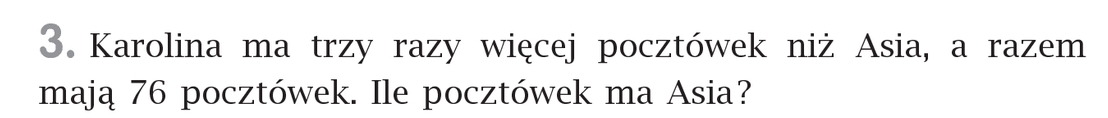 x – ilość pocztówek Asi3x - ilość pocztówek Karolinyx + 3x = 764x = 76 / : 4x = 19Odp: Asia ma 19 pocztówekZad. 4 str. 205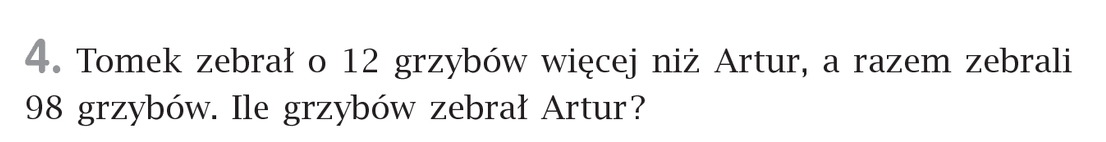 x – ilość grzybów zebranych przez Arturax + 12 - ilość grzybów zebranych przez Tomkax + x + 12 = 982x + 12 = 98 / -122x = 86 / : 2x = 43Odp: Artur zebrał 43 grzyby.Samodzielnie proszę wykonać zad. 5,6,7 str. 205 z podręcznika